orZeku le; esa l‚¶Vc‚y [ksy: ,d vè;;u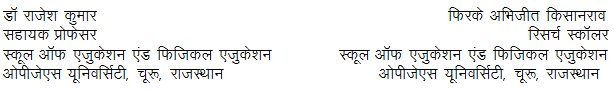 lkj[ksy ds vkl&ikl ds 'kq#vkrh mRlkg ds dkj.k] QjkZxqV cksV Dyc us vkfèkdkfjd rkSj ij vius Lo;a ds fu;eksa dks rS;kj djus dk QSlyk fd;k] vkSj [ksy tYnh ls f'kdkxks esa ckgjh yksxksa ds fy, yhd gks x;k vkSj varr%] iwjs feMosLVuZ ;w,l esa l‚¶Vc‚y ds bfrgkl ds :i esa [kqn dks vkdkj fn;k vxys n'kd esa] [ksy buMksj cslc‚y] fcYyh dk cPpk cslc‚y] Mk;eaM c‚y] e'k c‚y] vkSj díw c‚y dh vkM+ esa pyk x;kA 1926 esa] okYVj gkdulu us jk"Vªh; euksjatu dkaxzsl dh cSBd esa okbZ,elh, dk çfrfufèkRo djrs gq, l‚¶Vc‚y 'kCn x<+k]vkSj 1930 rd];g 'kCn [ksy ds vkfèkdkfjd uke ds :i esa vVd x;kAgkykafd cgqr ls yksx ekurs gSa fd l‚¶Vc‚y cslc‚y ls fy;k x;k Fkk] [ksy dk igyk xse okLro esa ,d QqVc‚y [ksy ds dkj.k vk;k FkkA l‚¶Vc‚y dk bfrgkl 1887 ds FkSaDlfxfoax Ms ls igys dk gS] tc dbZ iwoZ Nk= f'kdkxks] bfyuksbl QjkZxqV cksV Dyc esa cSBs Fks] mRlqdrk ls ;sy cuke gkoZMZ QqVc‚y [ksy ds ifj.kke dh çrh{kk dj jgs FksA tc ;sy dks fotsrk ?kksf"kr fd;k x;k] rks ;sy ds ,d iwoZ Nk= us gkoZMZ leFkZd ij c‚fDlax nLrkus QsadsA gkoZMZ ç'kald ,d NM+h ds lkFk c‚YM&vi nLrkus ij >wy x;k] vkSj ckdh lewg fnypLih ls ns[k jgk FkkA f'kdkxks cksMZ v‚Q VªsM ds ,d fjiksVZj t‚tZ gSud‚d us etkd esa dgk] Iys c‚y vkSj igyk l‚¶Vc‚y [ksy QqVc‚y ç'kaldksa ds lkFk 'kq: gqvk ftlesa c‚fDlax XyOl dk mi;ksx xsan ds :i esa vkSj cYys ds LFkku ij >kM+w ds gSaMy ls fd;k x;kAladsr 'kCn%l‚¶Vc‚ycslc‚yc‚fDlaxjiksVZjf'kdkxks]FkSaDlfxfoax MsçLrkouk1934 esa] l‚¶Vc‚y ij la;qä fu;e lfefr us ekudh—r fu;eksa dk ,d lsV cukus ds fy, lg;ksx fd;kA bl fcanq rd] [ksy fofHkUu fu;eksa] f[kykM+h dh fLFkfr vkSj xsan ds vkdkj ds lkFk [ksyk tk jgk FkkA QjkZxqV cksV Dyc }kjk bLrseky dh tkus okyh ewy l‚¶Vc‚y ifjfèk esa 16 bap FkhA gkykafd] fefu;kiksfyl esa vfXu'kkedksa ds fy, l‚¶Vc‚y [ksyksa ds vk;kstu ds fy, ftEesnkj O;fä yqbZl j‚cVZ lhfu;j us 12 bap dh xsan dk bLrseky fd;kA j‚cVZ dh xsan ilanhnk l‚¶Vc‚y vkdkj ds :i esa thr xbZ] vkSj is'ksoj l‚¶Vc‚y [ksy vkt 10&12 bap dh xsan dk mi;ksx djds [ksys tkrs gSaA gkykafd] dbZ f'kdkxksoklh vHkh Hkh bl foÜokl ij dk;e gSa fd vlyh l‚¶Vc‚y 16 bap dh xsan dk mi;ksx djds [ksyk tkrk gSA bu 16&bap xsanksa dk mi;ksx djus okys [ksyksa dks vDlj dScst c‚y] "lqij Lyks fip] vkSj e'k c‚y dgk tkrk gS vkSj çfrLièkÊ l‚¶Vc‚y ds foijhr] f[kykfM+;ksa dks QhfYMax nLrkus iguus dh vuqefr ugha gSA'kks/k i)frifj;kstuk ds fy, 'kks/k çkfof/k dh færh;d i)fr dk ç;ksx fd;k x;k gSA rF;ksa ds laxzg ds fy,v/;k; jpukvksa ij fd;s x, iwoZ 'kks/k xzaFkksa] lEcaf/kr iqLrdksa] i=& if=dkvksa ,oa baVjusV dh enn yh x, gSAl‚¶Vc‚y [ksyus ds fu;el‚¶Vc‚y ds bfrgkl dh 'kq#vkr esa fodflr vkfèkdkfjd fu;eksa ds vuqlkj] vkSj varr% varjkZ"Vªh; l‚¶Vc‚y egkla?k }kjk ifjHkkf"kr] ,d le; esa ukS f[kykM+h eSnku ij gksrs gSaA f[kykM+h fipj] dSpj] QLVZ csleSu] lsdsaM csleSu] 'k‚VZLV‚i] FkMZ csleSu vkSj vkmVQhYMj dh fLFkfr ysrs gSaA vkerkSj ij] nk,a {ks=j{kd] ck,a {ks=j{kd vkSj dsaæ {ks=j{kd ds inksa ij rhu vkmVQhYMj gksrs gSaA gkykafd] èkheh fip l‚¶Vc‚y vkmVQhYM esa pkSFks O;fä ds fy, vuqefr nsrh gSA cslc‚y ds leku] lkroha ikjh ds var esa lcls vfèkd ju cukus okyh Vhe dks fotsrk dk uke fn;k tkrk gSA gkyk¡fd] ;fn Vhesa lkroha ikjh ds var esa cjkcjh ij gSa] rks [ksy rc rd vfrfjä ikjh esa tk ldrk gS] tc rd fd VkbZ VwV u tk,Avkt] l‚¶Vc‚y ns'k esa lcls yksdfç; [ksyksa esa ls ,d gS] vkSj vuqekfur 40 fefy;u vesfjdh gj lky de ls de ,d l‚¶Vc‚y [ksy esa layXu gksrs gSaA D;ksafd ;g fdlh Hkh eSnku ;k buMksj {ks= esa [ksyk tk ldrk gS] l‚¶Vc‚y [ksy lky Hkj [ksys tkrs gSa vkSj blesa 8 lky ls de mez ds f[kykfM+;ksa vkSj 60 lky ls vfèkd mez ds dqN f[kykfM+;ksa ds lkFk Vhe 'kkfey gksrh gSA l‚¶Vc‚y dHkh&dHkh dksjfØ,'kuy yhx }kjk [ksyk tkrk gS] tgka efgyk vkSj iq#"k nksuksa ,d gh Vhe esa [ksyrs gSa] ysfdu fyaxksa ds chp 'kkjhfjd vlekurkvksa dks de djus ds fy, fu;eksa dks vke rkSj ij la'kksfèkr fd;k tkrk gSA vDlj] daifu;ka vkSj laxBu ykHk vkSj pkSfjVh QaM&jst+j bosaV~l ds fy, [ksyus ds fy, 'kkSfd;k lg&f'k{kk Vhe cukrs gSaAl‚¶Vc‚y ds fy, vke rkSj ij nks fu;e dksM gksrs gSaA lcls vke çdkj esa] Lyks&fip l‚¶Vc‚y ] xsan] tks efgyk yhx ds fy, 11 bap ;k 12 bap eki ldrh gS] iq#"kksa dh yhx ds fy,] ifjf/k esa] cYysckt ds fy, vius jkLrs ij vkdZ gksuh pkfg,] vkSj ogka gSa ,d lkFk eSnku ij 10 f[kykM+hA fBdkus dkVus vkSj pksjh djus dh vuqefr ugha gSA rsth ls fip l‚¶Vc‚y] fip rst gS] ogk¡ ,d le; esa eSnku ij ukS f[kykM+h gSa] vkSj tc cfUVax vkSj pksjh vìksa vuqefr nh tkrh gS] can vxz.kh ugha gSA othZfu;k tSls dqN jkT;ksa esa rst fip l‚¶Vc‚y dk lcls vke :i gSA l‚¶Vc‚y ds fu;e cslc‚y ds fu;eksa ls dqN fHkUu gksrs gSaA nks çeq[k varj ;g gSa fd xsan dks 50 QhV ¼14-2 ehVj½ ls /kheh fip esa] ;k 76673 QhV ¼1413-1ehVj½ ] esa 60-5 QhV dh rqyuk esa rst fip esa iq#"kksa efgykvksa ds fy, fip fd;k tkuk pkfg,A 18-4 ehVj½ cslc‚y esa& vkSj og lkr ikfj;ka] ;k yhx ds vk/kkj ij 1&2 ?kaVs] cslc‚y esa ukS ikfj;ksa dh rqyuk esa ,d fofu;eu [ksy dk xBu djrs gSaA[ksy ds eSnku dks fu"i{k {ks= vkSj xyr {ks= esa foHkkftr fd;k x;k gSA mfpr {ks= dks vkxs buQ+hYM] vkSj vkmVQ+hYM vkSj vkmVQ+hYM ckM+ ls ijs ds {ks= esa foHkkftr fd;k x;k gSA{ks= dks Qkmy ykbUl }kjk ifjHkkf"kr fd;k x;k gS tks gkse IysV ij ,d ledks.k ij feyrh gSaA vkèkkj js[kk dh U;wure yackbZ [ksy ds oxÊdj.k esa fHkUu gksrh gS ¼vkfèkdkfjd eki ds fy, uhps ns[ksa½A vkèkkj js[kk ds chp pyus okyk ,d ckM+ {ks= dh lhek dks ifjHkkf"kr djrk gS( ?kj dh IysV ls ckM+ rd dh nwjh {ks= ds vuqlkj fHkUu gksrh gSA eSnku dh pkSM+kbZ 'Qkmy MaMs ds chp dh nwjh gS] tks [kM+h gksrh gSa tgka Qkmy ykbu ckM+ ls feyrh gS] vkSj yxHkx 310 ls 420 QhV ¼94 ls 128 ehVj½ vyx gksrh gSAgkse IysV ds ihNs ,d 'cSdLV‚i gSA ;g [ksy ds çdkj ds vkèkkj ij gkse IysV ds ihNs 25 ls 30 QhV ¼7-62 vkSj 9-14 ehVj½ ds chp gksuk pkfg,Al‚¶Vc‚y dh yksdfç;rkl‚¶Vc‚y dh yksdfç;rk dk ,d dkj.k blds fu;eksa esa la'kksèku dh vklkuh gS] ftlls [ksy dks fofHkUu çdkj ds dkS'ky Lrjksa ds vuqdwy cuk;k tk ldrk gSA mnkgj.k ds fy,] dqN èkheh fip l‚¶Vc‚y yhx esa ,d cYysckt ,d xsan ,d LVªkbd dh fxurh ds lkFk cYys ls 'kq: gksrk gSA dqN yhxksa esa] ,d Vhe }kjk fgV fd, tk ldus okys ?kjsyw juksa dh la[;k lhfer gksrh gSA vU; yhxksa esa] fBdkuksa dh pksjh çfrcafèkr gSA dqN lewg gkse IysV dks igys vkèkkj ds fy, ,d cy cukdj vfèkd j{kkRed [ksy dh vuqefr nsrs gSaA ;g nksuksa rjQ leku :i ls Ldksfjax dks de djrk gS] vkSj =qfV ds dqN ekftZu dh vuqefr nsrk GsavarjkZ"Vªh; Lrj ij l‚¶Vc‚yl‚¶Vc‚y nqfu;k Hkj ds lkS ls vfèkd ns'kksa esa fdlh u fdlh Lrj ij [ksyk tkrk gSA baVjus'kuy l‚¶Vc‚y QsMjs'ku ds 113 lnL; ns'k gSa ¼vkfJr {ks=ksa dks NksM+dj½A varjkZ"Vªh; l‚¶Vc‚y la?k dbZ Jsf.k;ksa esa foÜo pkSafi;uf'ki vk;ksftr djrk gSA varjjk"Vªh; 'kklh fudk; gSA 'kkSfd;k l‚¶Vc‚y ,lksfl,'ku 1976 'kkSfd;k [ksy vfèkfu;e ds vuqlkj la;qä jkT; vesfjdk ds fy, l‚¶Vc‚y ds jk"Vªh; 'kklh fudk; gSA[ksy dh yksdfç;rk ds dkj.k] ;wukbVsM LVsV~l Lis'kfyVh LiksV~lZ ,lksfl,'ku ] baVjus'kuy l‚¶Vc‚y dkaxzsl vkSj us'kuy l‚¶Vc‚y ,lksfl,'ku tSls dbZ 'kklh fudk; gSa AvkbZ,l,Q dbZ Jsf.k;ksa esa foÜo pkSafi;uf'ki VwukZesaV vk;ksftr djrk gSA çR;sd Js.kh esa VwukZesaV gj pkj lky esa vk;ksftr fd;k tkrk gS & 2010 ls nks lkyA lcls gkfy;k VwukZesaV twu] 2010 esa ckjgoha efgyk foÜo pkSafi;uf'ki FkhA lHkh foÜo pkSafi;uf'ki ,d ist Iysv‚Q flLVe 64] dk mi;ksx djrh gSa vkSj QkLVfip esa gSaA fofHkUu Jsf.k;ksa esa 4 lky ds varjky ij dbZ foÜo di Hkh vk;ksftr fd, tkrs gSaA U;wthySaM orZeku iq#"k foÜo pkSafi;u gSa] ftUgksaus 2013 esa f[krkc thrk FkkA blls igys] v‚LVªsfy;k us 2009 esa foÜo pkSfEi;uf'ki thrh Fkh vkSj U;wthySaM us blls igys fiNys rhu VwukZesaV thrs FksA orZeku twfu;j iq#"k foÜo pkSafi;u vtZsaVhuk gS] ftlus 2012 esa f[krkc thrk FkkA efgyk foÜo pkSafi;uf'ki esa la;qä jkT; vesfjdk lcls çHkko'kkyh Vhe gS] ftlus fiNys pkj vksyafid VwukZesaVksa esa ls rhu vkSj fiNys lkr foÜo pkSafi;uf'ki thrs gSaA pkSafi;uf'kiA orZeku twfu;j efgyk foÜo pkSafi;u la;qä jkT; vesfjdk gSAefgyk l‚¶Vc‚y 1996 ds xzh"edkyhu vksyafid esa 'kq: gqbZ vkSj 2008 ds xzh"edkyhu vksyafid ds ckn dk;ZØe ls gVk fn;k x;kA l‚¶Vc‚y vkSj cslc‚y 2012 vkSj 2016 ds xzh"edkyhu vksyafid esa vius [ksy dks dk;ZØe esa 'kkfey djus esa vleFkZ jgs gSaA 2012 esa varjkZ"Vªh; l‚¶Vc‚y vkSj cslc‚y la?kksa ds çeq[kksa us 2020 esa dk;ZØe esa 'kkfey gksus ds vius la;qä ç;kl dh ?kks"k.kk dhA çLrko esa iq#"kksa dh cslc‚y vkSj efgykvksa dh l‚¶Vc‚y dks 7 ls 10 fnuksa ds nkSjku ,d gh LFkku ij [ksyk tkuk gSA çR;sd VwukZesaV vkB Vheksa dh lqfoèkk gSA cslc‚y vkSj l‚¶Vc‚y ,d gh [ksy cSuj ds rgr nks fo"k; gksaxsA çLrko nksuksa la?kksa ds dkaxzsl ls vkSipkfjd leFkZu dh çrh{kk dj jgk gSA 2020 ds dk;ZØe esa 'kkfey gksus dh ekax djus okys vU; [ksy] tc Hkjus ds fy, dsoy ,d LFkku gS] gSa : djkVs] jksyj LiksV~lZ] LDoS'k] LiksV~lZ Dykbafcax] osdcksMZ vkSj oq'kqA vkbZvkslh ds dk;Zdkjh cksMZ dks viuh ebZ dh cSBd esa ;g r; djuk Fkk fd fdl [ksy dks 'kkfey djus dh flQkfj'k dh tk,A vafre fu.kZ; C;wul vk;lZ esa iw.kZ vkbZvkslh ds ,d oksV esa fd;k tkuk FkkA flracj 2013 esaviMsV dh t:jr gSAU;wt+hySaMU;wthySaM iq#"kksa dh foÜo pkSafi;uf'ki l‚¶Vc‚y esa lcls lQy jk"Vª gS] ftlus 2019 esa viuk vkBoka f[krkc thrk gSA U;wthySaM dh efgyk Vhe us vrhr esa dbZ foÜo pkSfEi;uf'ki f[krkc Hkh thrs gSaA [ksy U;wthySaM esa O;kid :i ls [ksyk tkrk gS vkSj fØdsV ds ckn nwljk lcls yksdfç; xzh"edkyhu [ksy gSAv‚LVªsfy;kl‚¶Vc‚y v‚LVªsfy;k ds lHkh jkT;ksa vkSj {ks=ksa esa vkSj 'kS{kf.kd f'k{kk ds lHkh Lrjksa ij [ksyk tkrk gSA fQVusl] LokLF;] O;fäxr miyfCèk;ksa vkSj vkuan dks cuk, j[kus ds fy, [ksy dks O;kid :i ls c<+kok fn;k tkrk gS A v‚LVªsfy;k us nqfu;k ds dbZ egku iq#"k l‚¶Vc‚y f[kykM+h rS;kj fd, gSa] ftuesa ,Me QksdMZ vkSj ,aMª;w fddZiSfVªd 'kkfey gSa] ftUgsa O;kid :i ls iq#"kksa dh l‚¶Vc‚y esa loZdkfyd egku ekuk tkrk gSA v‚LVªsfy;k esa mR—"V l‚¶Vc‚y Vhesa gSa tks bldh dksfpax] f'k{kk vkSj çf'k{k.k ç.kkyh dk çfrfcac gSaA;wjksil‚¶Vc‚y ;wjksi ds yxHkx gj ns'k esa [ksyk tkrk gS] eq[;r% QkLVfipA gj nks lky esa ,d [kqyh efgyk ;wjksih; QkLVfip pkSafi;uf'ki chl ls vfèkd jk"Vªh; Vheksa ds lkFk vk;ksftr dh tkrh gSA bVyh vkSj uhnjySaM lcls vPNs ns'k gSa] vkSj nksuksa ds ikl yxHkx is'ksoj pkSafi;uf'ki gS tgka ;w,l] v‚LVªsfy;k vkSj phu ds ,FkyhV [ksyrs gSaA iq#"kksa ds fMohtu esa vkB ls nl jk"Vªh; Vhesa ;wjksih; pkSafi;uf'ki ds fy, çfrLièkkZ djrh gSa ] ftlesa psd x.kjkT;] uhnjySaM vkSj MsuekdZ lcls vkxs gSaAla;qä jkT; vesfjdk2014efgyk d‚yst foÜo lhjht pkSfEi;uf'ki lhjhtyM+fd;ksa ds fy, çfrLièkÊ QkLVfip l‚¶Vc‚y rsth ls yksdfç; gks jgk gSA [ ek=k fuèkkZfjr djsa ] iwjs vesfjdk esa] gtkjksa Vhesa gSa tks VwukZesaV esa lky Hkj çfrLièkkZ djrh gSaA buesa ls vfèkdka'k VwukZesaVksa ds nkSjku lcls cM+k y{; VwukZesaV thruk ugha gS] cfYd fo'ks"k f[kykM+h ;k f[kykfM+;ksa dks ns[kus ds fy, vfèkd ls vfèkd d‚yst dksp çkIr djus dk ç;kl djuk gSA çfrLièkÊ Vhesa vc yxHkx vkB lky dh mez ls 'kq: gks jgh gSa] vxj NksVh ugha gSaA Vhe ds vkèkkj ij os iwjs la;qä jkT; ;k ;gka rd fd ns'k ls ckgj dukMk] xfeZ;ksa esa ;k=k dj ldrs gSa vkSj ,d le; esa dbZ g¶rksa vkSj fnuksa ds fy, fxj ldrs gSaAfu"d"kZ fofHkUu  jkT; ds Lrj ij u gksdj jkf"Vª; ,oa vUrjkf"Vª;  Lrj ij dbZ [ksy  [ksysa tkrs gS pkgs oks baMksj [ksy ;k fQj vkmV Mksj [ksy] l‚¶V c‚y Hkh muh [ksyksa esa ls ,d gSaA vUrjkf"Vª; Lrj ij gksus okys l‚¶V c‚y dk nkSj Hkkjr esa Hkh gksus yxk gSA vU; [ksy dh rjg  l‚¶Vc‚y Hkh  ekuo O;fäRo ds fodkl esa egRoiw.kZ Hkwfedk fuHkkrs gSaA os vukt vkSj rkts ikuh ls de egRoiw.kZ ugha gSaA fodflr ns'kksa tSls baXySaM] teZuh] Ýkal] vesfjdk vkfn us Ldwyh Lrj ij f'k{kk ds ,d vfuok;Z vax ds :i esa [ksyksa dks cuk;k gSA  ftlesa QwVcy] fØdsV ls ysdj l‚¶Vc‚y] cslc‚y] bR;kfnA  ;g è;ku j[kuk fnypLi gS fd dqN ns'kksa esa  QqVc‚y] fØdsV l‚¶Vc‚y ds fy, dbZ ulZjh vkSj çf'k{k.k dsaæ gSaA os Hkfo"; ds ,FkyhV] fteukLV vkSj f[kykM+h cuus ds fy, vko';d çf'k{k.k ds fy, yM+dksa vkSj yM+fd;ksa dks Lohdkj djrs gSaA;gka è;ku nsus okyh ckr gS fd dbZ Lrj  esa ckdh [ksyksa ij cgqr T;knk è;ku fn;k tk jgk gS ysfdu l‚¶Vc‚y tSls [ksyksa ij ughaA dqN ns'kh rks ,sls gSa tgka [ksy lhfer gh gksrs gSaA ,sls esa çf'k{k.k dsaæ ,oa çf'k{kd  dh ftEesnkjh c<+ tkrh gSA mUgsa vius Lrj ij gh cPpksa dks l‚¶Vc‚y tSls [ksy ls tksM+us ds fy, çksRlkfgr djuk pkfg,A ,sls esa t:jr gS gesa vU; [ksy ds cjkcj l‚¶V c‚y dks egRo nsuk pkfg,A nqfu;k ds gj Lrj ij vU; [ksyksa ds lkFk l‚¶Vc‚y dks c<+kok nsus ds fy, blls lacfUèkr dbZ ,fDVfoVh djkuh pkfg,A  tc ,d gh xzkmaM esa dbZ dh Vheksa ds eSp py jgs gksrs Fks] vc ,slk gh tquwu  l‚¶Vc‚y ds [ksy esa ns[kus dks fey jgk gSA nqfu;kHkj ds lHkh çf'k{k.k dsaæ esa f[kykM+h l‚¶Vc‚y dh çSfDVl djrs gq, fn[kkbZ nsa jgs gSaA T;knkrj f[kykfM+;ksa dh mez 12 ls 18 lky ds chp gSA ;g f[kykM+h ns[kus esa pkgs NksVs yxsa] ysfdu bu f[kykfM+;ksa dh miyfCèk;ka budh mez ls c<+h gSaA  vHkh f[kykM+h rS;kj gks jgs gSa] mEehn gS fd vkus okys dqN lkyksa esa ns'kHkj ls 400 ;k 500 ;k mlls Hkh t+~;knk f[kykM+h jkf"Vª; vkSj vUrjkf"Vª; Vhe dk fgLlk gksaxsAlanHkZ lwph https://www.coversports.com/blog/a-guide-to-softball-field-dimensions/ https://sportsknowhow.com/softball/dimensions/softball-fast-pitch-field-dimensions.htmll‚¶Vc‚y dk bfrgklA l‚¶Vc‚y dk vkfo"dkj fdlus. www.athleticscholarships.net । 2020-01-232020&01&23 dks fy;k x;kA A Guide to Softball Field Dimensions | CoverSports Blog". 19 March 2015. https://sportsknowhow.com/softball/dimensions/softball-fast-pitch-field-dimensions.htmlSoftball." The Columbia Encyclopedia. New York: Columbia University Press, 2008. Credo Reference. Web. 21 September 2012. Breakdancing (yes, breakdancing) in, baseball, softball, karate out for 2024 Paris Olympics". USA Today. 2018-08-06. Retrieved 2021-09-21. International Softball Federation. Archived from the original on December 12, 2006. Retrieved 2006-12-31.